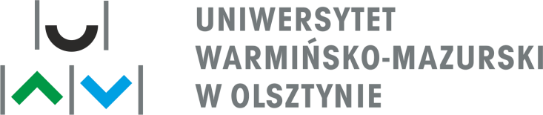 Tytuł zamówienia: Usługa opracowania, produkcji i dostawy materiałów promocyjnych na potrzeby organizacji szkoleń organizowanych przez Regionalny Punkt Kontaktowy Programów Badawczych Unii Europejskiej.	Załącznik nr 1 do SIWZNr postępowania: 183/2020/PN/DZPFORMULARZ OPIS PRZEDMIOTU ZAMÓWIENIA/ FORMULARZ CENOWY	Data i podpis Wykonawcy : …………………….…………lubKwalifikowany podpis elektroniczny  : …………………….…………Lp.Opis przedmiotu 
zamówieniailośćJednostka 
miarCena brutto 1 j. m.Łączna wartość brutto1Worek bawełniany na chlebRozmiar: 20 x 25 cm, materiał: bawełnaZamówienie dotyczy wykonania projektu- rozkładu logotypów i napisu oraz wykonania nadruku metodą tampodruku. Wykonanie po autoryzacji projektu przez Zamawiającego. Projekt musi zawierać dostarczone przez Zamawiającego logotypy oraz treść.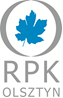 http://www.uwm.edu.pl/rpk/50 Szt.2Ręcznik turystyczny. Lekki i wysoce absorbujący wilgoć, idealny dla sportowców i podróżników. Szybkoschnący, antybakteryjny. Zapakowany w poliestrowy woreczek. Waga: 300g/m2. Materiał: 80% poliester, 20% poliamid. Rozmiar: 60 x 120 cmZamówienie dotyczy wykonania projektu- rozkładu logotypów i napisu oraz wykonania nadruku metodą tampodruku. Wykonanie po autoryzacji projektu przez Zamawiającego. Projekt musi zawierać dostarczone przez Zamawiającego logotypy oraz treść.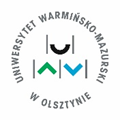 http://www.uwm.edu.pl/rpk/50Szt.3Kubek dwuścienny ze stali nierdzewnej (stal 18/8 o podwyższonej jakości) na zewnątrz i szkła borokrzemianowego wewnątrz, z transparentną pokrywą.Wymiary: 95.0x135.0x95.0 mmZamówienie dotyczy wykonania projektu- rozkładu logotypów i napisu oraz wykonania nadruku metodą tampodruku. Wykonanie po autoryzacji projektu przez Zamawiającego. Projekt musi zawierać dostarczone przez Zamawiającego logotypy oraz treść.http://www.uwm.edu.pl/rpk/50Szt.4Zestaw trzech woreczków bawełnianych - siateczkowych do warzywWymiary: Mały: 20X25 cm  Średni: 25×30 cmDuży : 30×40 cmMateriał: 100% bawełnaZamówienie dotyczy wykonania projektu- rozkładu logotypów i napisu oraz wykonania nadruku metodą tampodruku. Wykonanie po autoryzacji projektu przez Zamawiającego. Projekt musi zawierać dostarczone przez Zamawiającego logotypy oraz treść.http://www.uwm.edu.pl/rpk/50Szt.5Brelok metalowy z płaskim globusem Zamówienie dotyczy wykonania projektu- rozkładu logotypów i napisu oraz wykonania nadruku metodą tampodruku. Wykonanie po autoryzacji projektu przez Zamawiającego. Projekt musi zawierać dostarczone przez Zamawiającego logotypy oraz treść.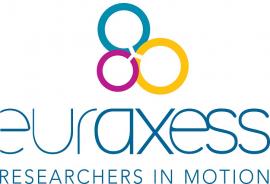 http://www.uwm.edu.pl/rpk/centrum-euraxess - do uzgodnienia zgrafikiem100Szt.6Mapa zdrapka Mapa świata w formie zdrapki z chromowanego papieru. Zapakowana w papierową tubę. Wymiary mapy: 42x30 cm.Zamówienie dotyczy wykonania projektu- rozkładu logotypów i napisu oraz wykonania nadruku metodą tampodruku. Wykonanie po autoryzacji projektu przez Zamawiającego. Projekt musi zawierać dostarczone przez Zamawiającego logotypy oraz treść.http://www.uwm.edu.pl/rpk/50Szt.7Kalendarz biurkowy z notesem na rok 2021W zestawie 2 bloczki karteczek samoprzylepnych do notowania oraz komplet kolorowych samoprzylepnych znaczników. Każdy egzemplarz w foliowym opakowaniu.- wymiary podstawy: 21 x 19 x 11 cm (+/- 3cm)- miejsce na nadruk reklamowy: 21 x 11 cm (+/- 3cm)- wymiary kalendarium: 20.5 x 10 cm (+/- 2cm)- przejrzyste tygodniowe kalendarium- na każdej kartce układ tygodniowy ze stopką miesięczną- kalendarium 2020 z zaznaczonymi imieninami i świętami- 2 bloczki karteczek samoprzylepnych- 1 zestaw samoprzylepnych kolorowych znaczników- kalendarz foliowany pojedynczoZamówienie dotyczy wydruku i złożenia kalendarza. Wykonanie po autoryzacji projektu przez zamawiającego. Projekt okładek dostarcza Zamawiający w kolorze szarym i pomarańczowym.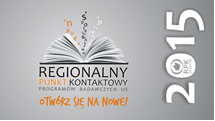 100Szt.8Portfel podróżny Wymiary: 145 x 245 x 25 mmMateriał:  poliester 600D  Posiada wiele różnej wielkości przegródek i jest zapinany na zamek z zawieszką ułatwiającą trzymanie portfela. Portfel jest zapakowany w woreczek foliowyZamówienie dotyczy wykonania projektu- rozkładu logotypów i napisu oraz wykonania nadruku metodą tampodruku. Wykonanie po autoryzacji projektu przez Zamawiającego. Projekt musi zawierać dostarczone przez Zamawiającego logotypy oraz treść.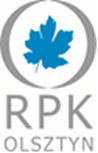 http://www.uwm.edu.pl/rpk/50Szt.9Waga do bagażu Elektroniczna waga do walizek. Wyświetla wagę w czterech jednostkach- gramy, kilogramy, uncje i funty. Maksymalny zakres pomiaru to 50 kgWymiary: 140 x 29 x 28 mm (waga)Materiał: Tworzywo sztuczneZamówienie dotyczy wykonania projektu- rozkładu logotypów i napisu oraz wykonania nadruku metodą tampodruku. Wykonanie po autoryzacji projektu przez Zamawiającego. Projekt musi zawierać dostarczone przez Zamawiającego logotypy oraz treść.http://www.uwm.edu.pl/rpk/50Szt.10Długopis z touch DAWEIcienki długopis wykonany z metalu w stonowanych kolorach( bordo, zielony, srebrny)  dla miłośników ponadczasowego uniwersalnego wzornictwa. Na górze końcówka typu touch do obsługi ekranów dotykowych w kolorze dopasowanym do koloru korpusu. Długopis automatyczny. Wkład typu X20 o grubości 1.0 mm w kolorze niebieskim.Wymiary: 140 x ø 8,5 mmhttp://www.uwm.edu.pl/rpk/  logo do uzgodnienia z grafikiem150szt11Kosz do samochodu. Składany organizer samochodowy, 2 przegrody z dodatkowym usztywnieniem dna, wewnątrz 2 boczne kieszenie siateczkowe.Wymiary: 50 x 32 x 26 cmWymiary po złożeniu : 50x32x2 cmMateriał: poliester 600D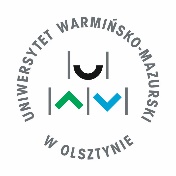 http://www.uwm.edu.pl/rpk/50szt12Torba, siatka na zakupy, bawełna z recyclingu, 180 g/m2, uszy po złożeniu 30 cm (60 cm), 38 x 42 cm; kolor niebieskiZamówienie dotyczy wykonania projektu- rozkładu logotypów i napisu oraz wykonania nadruku metodą sitodruku. Wykonanie po autoryzacji projektu przez Zamawiającego. Projekt musi zawierać dostarczone przez Zamawiającego logotypy oraz treść.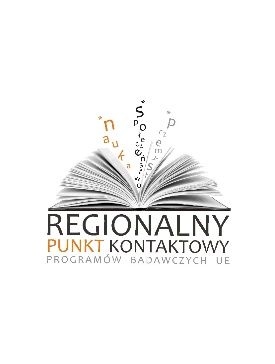 OLSZTYN * www.uwm.edu.pl/rpk/100Szt.13Siatka z długimi uszami, torba bawełniana o gramaturze 140 g/m2; 38x42 cm, uszy po złożeniu 30 cm (60 cm),Zamówienie dotyczy wykonania projektu- rozkładu logotypów i napisu oraz wykonania nadruku metodą sitodruku. Wykonanie po autoryzacji projektu przez Zamawiającego. Projekt musi zawierać dostarczone przez Zamawiającego logotypy oraz treść.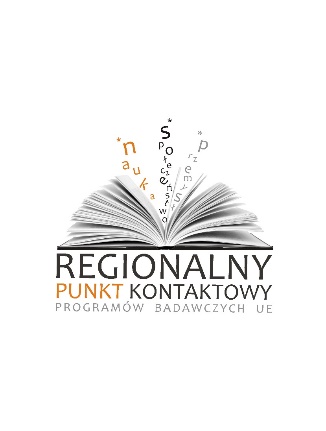 OLSZTYN * www.uwm.edu.pl/rpk/100Szt.